__________________________________________________________________ЦИРРОЗЫ ПЕЧЕНИ __________________________________________________________________Цирроз печени – хроническое заболевание, сопровождающееся некрозом и дистрофией печеночных клеток, распространенным фиброзом и узловой регенерацией с развитием портальной гипертензии и печёночной недостаточности.Термин цирроз печени (от греч. kirrhos - рыжий) ввёл Р. Лаэннек в 1819г., описывая плотную бугристую печень рыжего цвета у больного алкоголизмом.Цирроз печени – процесс необратимый.Этиология. Цирроз печени – полиэтиологическое заболевание, имеющее следующие причины:вирусные гепатиты В, С, D (острые и хронические формы); алкоголизм;болезни жёлчевыводящих путей;наследственные болезни (недостаточность α1-антитрипсина, болезнь Вильсона-Коновалова и др.);химические вещества, лекарственные препараты (изониазид, аминосалициловая кислота, цитостатики).В 20% случаев этиологию цирроза установить не удается.Морфогенез цирроза складывается из нескольких этапов:Дистрофия и некроз гепатоцитов.Воспалительная инфильтрация в строме и паренхиме.Фиброз портальных трактов и в местах некроза паренхимы с формированием соединительнотканных широких и тонких прослоек (септ).Пролиферация гепатоцитов с развитием узлов-регенератов (ложных долек), окружённых септами. Ложные дольки отличаются отсутствием или периферическим расположением центральной вены, нарушением радиальной ориентации балок.Капилляризация синусоидов (появление в синусоидах соединительнотканной мембраны, нарушающей взаимодействие гепатоцитов с клетками стенки синусоида).Образование в соединительнотканных прослойках, окружающих ложные дольки, шунтов между воротной и печёночными венами.Нарастание дистрофии и некроза гепатоцитов.Ведущим звеном в патогенезе цирроза печени являются некроз гепатоцитов и воспалительная реакция.Классификации цирроза печени учитывают этиологические, морфологические, морфогенетические и клинико-функциональные критерии. Циррозы могут быть наследственными и приобретёнными.С учетом этиологии различают следующие основные формы приобретённого цирроза печени:вирусный;алкогольный;билиарный (при длительном внутри или внепечёночном холестазе);смешанный;аутоиммунный;токсический (кроме алкогольного);обменно-алиментарный;криптогенный (с неустановленной причиной).Исходя из морфогенеза различают следующие формы цирроза:постнекротический;портальный;смешанный.Постнекротический цирроз печени развивается быстро, иногда в течение нескольких месяцев, как результат массивных некрозов паренхимы (центролобулярных, мостовидных). Он возникает после массивного токсического некроза печени, в исходе фульминантной (молниеносной) формы вирусного гепатита. В очагах некроза вследствие резорбции детрита происходит сближение портальных триад друг с другом. Для постнекротического цирроза характерно наличие в одном поле зрения микроскопа более трёх триад. На месте погибшей паренхимы появляются широкие фиброзные септы, разделяющие крупные узлы-регенераты. Эти изменения дополняет гидропическая и жировая дистрофия гепатоцитов. Возможны холестаз и пролиферация холангиол. В фиброзированной строме выявляется клеточная инфильтрация, главным образом, лимфоцитами, макрофагами. Постнекротический цирроз рано приводит к печеночно-клеточной недостаточности.Портальный цирроз печени начинает формироваться с внедрения в дольки фиброзных септ из портальных трактов, на месте ступенчатых, порто-центральных и порто-портальных некрозов. Септы соединяют портальные тракты друг с другом и с центральными венами. Формируется тонкопетлистая соединительнотканная сеть, окружающая мелкие ложные дольки. К портальному циррозу чаще приводит хронический алкогольный или вирусный гепатит. Этот цирроз развивается медленно, в течение ряда лет, рано осложняется портальной гипертензией и позже – печеночно-клеточной недостаточностью.Смешанный цирроз обладает признаками как постнекротического, так и портального, долго протекает бессимптомно.Морфологическая классификация включает следующие формы:мелкоузловой цирроз (узлы-регенераты диаметром до3 мм);крупноузловой (узлы-регенераты диаметром от 3мм до 5см);смешанный;неполный септальный.Мелкоузловым (микронодулярным) является портальный цирроз печени, крупноузловым – постнекротический.Неполный септальный цирроз представляет собой раннюю стадию процесса, характеризующуюся невыраженной регенерацией, тонкими, неполными септами, отсутствием ложных долек.Осложнения цирроза печени характеризуют стадии заболевания. Основными из них являются портальная гипертензия и печеночная недостаточность.Синдром портальной гипертензии – повышение давления в портальной вене объясняется сопротивлением току крови в печени вследствие диффузного фиброза. Это приводит к асциту, застойной спленомегалии и наполнению кровью портокавальных и кавакавальных анастомозов в нижней трети пищевода, кардиальном отделе желудка, на передней брюшной стенке, геморроидальном сплетении. Варикозное расширение вен пищевода и желудка нередко служит причиной их разрыва и кровотечения, подчас смертельного. Кровотечение из геморроидальных вен менее интенсивное. Возможен тромбоз воротной вены, развитие гепатоцеллюлярной карциномы.Гепатолиенальный синдром – увеличение печени и селезёнки сопровождающиеся гиперспленизмом. При этом синдроме наблюдается снижение количества форменных элементов в крови (лейкопения, тромбоцитопения, анемия) и увеличение количества клеток в костном мозге. На фоне этого развивается геморрагический синдром.При циррозе печени страдают другие органы и системы. Имеют место эрозии и язвы желудка и двенадцатиперстной кишки, недостаточность экскреторной функции поджелудочной железы, синдром недостаточности всасывания в кишечнике, гиповитаминоз, нарушения половой функции, психические расстройства, связанные с развитием токсической энцефалопатии, иногда присоединяется бактериальная инфекция, спонтанный перитонит при асците, сепсис.В терминальной стадии нарастает печёночно-клеточная недостаточность, завершающаяся печёночной комой.__________________________________________________________________ОПУХОЛИ ПЕЧЕНИ _____________________________________________________________________________Среди опухолей печени преобладают (95% случаев) злокачественные новообразования:гепатоцеллюлярная карцинома (85% случаев первичных злокачественных опухолей);холангиоцеллюлярный рак (5-10%);  гемангиосаркома (редко).Гепатоцеллюлярная карцинома (печеночно-клеточный рак) – злокачественная опухоль из гепатоцитов. Основным этиологическим фактором является инфицирование вирусом гепатита С и В. В большинстве наблюдений опухоль возникает на фоне цирроза печени. Макроскопически имеет вид одного или нескольких узлов светло-коричневого или зеленого цвета. Для печеночно-клеточного рака характерна инвазия в сосуды, часто вызывающая тромбоз воротной вены.Холангиоцеллюлярный рак (холангиоцеллюлярная аденокарцинома) – злокачественная опухоль из эпителия жёлчных протоков. Не связана с вирусным гепатитом и циррозом печени. Опухоль имеет экспансивный, инфильтрирующий или смешанный характер роста. Опухоль напоминает по микроскопическому строению аденокарциному других органов, что требует дифференциальной диагностики с метастатическим поражением печени.Метастазирует рак печени как лимфогенно (околопортальные лимфатические узлы, брюшина), так и гематогенно (легкие, кости). Метастазы, как и основной узел гепатоцеллюлярного рака, иногда зеленого цвета, что связано с сохранившейся способностью раковых клеток к секреции желчи.Без лечения прогноз при раке печени неблагоприятный. Большая часть пациентов погибает в течение нескольких месяцев от печеночной недостаточности, кровотечения в брюшную полость из распадающихся узлов опухоли, перитонита, кахексии, пневмонии и других причин.В клинической практике нередко наблюдается вторичное метастатическое поражение печени. В основном диагностируются метастазы опухолей желудочно-кишечного тракта, лёгких, молочных желёз, почек. Даже при замещении опухолью до 80% ткани органа, печёночно-клеточная недостаточность возникает редко.Наиболее частые доброкачественные опухоли:кавернозная гемангиома,гепатоцеллюлярная аденома.Обе опухоли чаще развиваются у женщин, принимающих оральные контрацептивы, могут осложниться внутрибрюшным кровотечением._____________________________________________________________________________ЗАБОЛЕВАНИЯ ЖЕЛЧНОГО ПУЗЫРЯ И ЖЕЛЧНЫХ ПРОТОКОВ _____________________________________________________________________________ОСТРЫЙ ХОЛЕЦИСТИТ Холецистит – воспаление желчного пузыря разной этиологии.Основными причинами холецистита служат желчнокаменная болезнь и инфекция (восходящая из просвета кишки и распространяющаяся по лимфатическим или кровеносным сосудам).Камни в жёлчном пузыре (холелитиаз) присутствуют у 10-20% взрослого населения. В большинстве случаев они не вызывают никаких симптомов.Существует много факторов риска камнеобразования:наследственные факторы,ожирение, женский пол, сахарный диабет, применение оральных контрацептивов,пожилой возраст,повторные роды и др.Считается, что в механизме образования камней имеют значение застой жёлчи, изменение её состава, инфекции желчевыводящих путей.По составу различают:холестериновые,пигментные,кальциевые камни.Размеры, внешний вид, количество, плотность конкрементов значительно варьируют.Выделяют четыре морфологических формы острого холецистита, каждая из которых имеет свое клиническое значение:катаральный;гнойный (флегмонозный);гангренозный холецистит.Острый катаральный холецистит характеризуется отеком, полнокровием стенки пузыря, воспалительной инфильтрацией слизистой оболочки лимфоцитами, сегментоядерными лейкоцитами. В операционном материале встречается нечасто, поскольку поддается консервативной терапии. Гнойный (флегмонозный) холецистит отличается диффузной воспалительной инфильтрацией преимущественно полиморфноядерными лейкоцитами всех слоев стенки желчного пузыря. Слизистая оболочка с кровоизлияниями, изъязвлена.Гангренозный холецистит сопровождается обильной воспалительной инфильтрацией и тотальными или очаговыми некрозами стенки, которые возникают под воздействием микробов или вследствие местных гемодинамических расстройств (тромбоз пузырной артерии).Острый холецистит имеет различные осложнения:перитонит при флегмонозном и гангренозном холецистите;пролежень в месте расположения камня, прободение (перфорация) стенки пузыря, приводящая к желчному перитониту;эмпиема пузыря, развивающаяся при закрытии камнем пузырного протока и скоплении гноя в полости органа;гнойный холангит и холангиолит, перихолецистит с образованием спаек;наружный или внутренний свищ;острый панкреатит.ХРОНИЧЕСКИЙ ХОЛЕЦИСТИТХронический холецистит развивается в исходе острого. Его характеризуют следующие морфологические проявления:инфильтрация слизистой оболочки или всех слоев стенки пузыря мононуклеарными клетками;атрофия или гипертрофия слизистой оболочки, мышечного слоя желчного пузыря;склероз стенки желчного пузыря;петрификация.К исходам хронического холецистита относятся мукоцеле пузыря (накопление слизи в полости) и его водянка (накопление прозрачной жидкости с атрофией стенки).При обострении хронический холецистит требует той же тактики лечения, что и острый, поскольку приводит к тем же осложнениям._____________________________________________________________________________БОЛЕЗНИ ЭКЗОКРИННОЙ ЧАСТИ ПОДЖЕЛУДОЧНОЙ ЖЕЛЕЗЫ __________________________________________________________________Поджелудочная железа вырабатывает панкреатический секрет, который содержит ферменты, необходимые для переваривания жиров, белков и углеводов. Основные протеолитические ферменты – трипсин, химотрипсин, липолитические – липаза, фосфолипаза и амилолитические – амилаза, лактаза. Сама поджелудочная железа не подвергается действию ферментов, так как их активация происходит после выделения в двенадцатиперстную кишку.Наиболее частыми патологическими процессами экзокринной части поджелудочной железы являются воспалительные и опухолевые.ОСТРЫЙ	ПАНКРЕАТИТОстрый панкреатит – быстро прогрессирующее деструктивное и воспалительное поражение поджелудочной железы.Патогенез острого панкреатита главным образом связан с ферментативным перевариванием органа, приводящим к асептическому воспалению. Острый панкреатит имеет различные этиопатогенетические варианты:Рефлюкс-панкреатит (обтурационный панкреатит), вызванный нарушением оттока желчи и панкреатического секрета при заболеваниях двенадцатиперстной кишки и большого дуоденального сосочка.Билиарный панкреатит, наблюдающийся при патологии внепеченочных желчевыводящих путей с их обструкцией.Панкреатит, обусловленный избыточной пищевой нагрузкой.Алкогольный, токсический, в т.ч. лекарственный панкреатит.Ишемический панкреатит, развившийся при нарушениях гемодинамики в железе.Панкреатит зачастую развивается как осложнение других заболеваний, таких как холецистит, холангит, вирусный гепатит, пенетрации хронической язвы в поджелудочную железу, при её опухолях, травмах. Иногда панкреатит развивается после холангиографии, папиллосфинктеротомии.Патоморфология. При остром панкреатите в поджелудочной железе развиваются следующие изменения:отек;жировые некрозы (панкреонекроз);кровоизлияния (геморрагический панкреатит);фокусы нагноения;секвестры. Различают следующие клинико-морфологические формы острого панкреатита: интерстициальный, деструктивный.Интерстициальный панкреатит представляет собой его отечную форму – серозный панкреатит с мелкоочаговым панкреонекрозом. Имеет рецидивирующее течение с исходом в фиброз поджелудочной железы.Деструктивный панкреатит (панкреонекроз) имеет три варианта:геморрагический панкреатит выражается в геморрагическом пропитывании некротизированных участков железы;жировой панкреонекроз протекает с преобладанием жировых коагуляционных некрозов паренхимы (стеатонекрозов) различной степени распространенности;гнойно-некротический панкреатит возникает в результате присоединения вторичной инфекции, представляя собой «вторую» волну процесса с тяжелой эндогенной интоксикацией.Осложнения острого панкреатита довольно разнообразны:шок, вызванный интоксикацией и коллапсом;острая почечная недостаточность;абсцесс, флегмона поджелудочной железы;асептический, ферментативный затем бактериальный перитонит;острый панкреатогенный сахарный диабет;механическая желтуха;сепсис;свищи;аррозивное кровотечение и др.ХРОНИЧЕСКИЙ ПАНКРЕАТИТХронический панкреатит – хроническое воспаление поджелудочной железы, развивающее следствие рецидивов острого панкреатита или как самостоятельный процесс.Этиология. Наиболее частой причиной хронического панкреатита является злоупотребление алкоголем, особенно в совокупности с избыточным поступлением белков с пищей. Это ведет к повышению концентрации протеинов в панкреатическом соке с образованием белковых пробок и камней в протоках железы с последующим воспалением, склерозом, атрофией паренхимы. При преобладании склероза говорят об индуративном панкреатите.Патоморфология. Проявления хронического панкреатита отличаются преобладанием склеротических и атрофических процессов:фиброзные изменения в железе с рубцовой деформацией, нарушением проходимости протоков, образованием кист;неравномерная регенерация паренхимы;атрофия железы;обызвествление.При хроническом панкреатите возможно развитие синдрома мальабсорбции, вторичного сахарного диабета.Макропрепараты:№ 262. Мелкоузловой цирроз печени.Фрагмент печени плотной консистенции с мелкобугристой поверхностью желтого цвета. На поверхности разреза структура печени представлена плотно расположенными узлами, размером до 0.5 см с тонкими прослойками белесоватой ткани.№ 473. Варикозно расширенные вены пищевода.Фрагмент пищевода со стороны слизистой, где выявляются расширенные вены.Клиническое значение.Цирроз печени характеризуется диффузным разрастанием соединительной ткани со структурной перестройкой органа, в результате чего формируются структурно аномальные узлы. В одних случаях цирроз печени формируется достаточно быстро (в течение недель), в других на развитие цирроза уходят годы. Для достоверной верификации цирроза печени всегда необходимо гистологическое исследование. При гистологической оценке печени большое значение имеют следующие критерии: тип цирроза (моно-, мультилобулярный), степень фиброза (слабо, умеренно, сильно выраженный), а также степень активности, которая верифицируется на основании выраженности некрозов паренхимы и воспалительной инфильтрации. В структуре наиболее частых причин цирроза следует выделить  вирусные гепатиты и хронический алкоголизм. Среди вирусных гепатитов наиболее часто к циррозу приводит гепатит С. Весьма опасно сочетание некоторых форм вирусного гепатита (В и D, В и С), или сочетание вирусного гепатита с хроническим алкоголизмом. В 20% случаев этиологию цирроза установить не удается (криптогенный цирроз). Среди других причин цирроза печени можно выделит различные патологии, сопровождающиеся холестазом (первичный и вторичный билиарный циррозы), гемохроматоз, болезнь Вильсона, кардиальный цирроз и т.д. Характерная клиническая картина цирроза и развитие осложнений обычно обусловлены синдромом портальной гипертензии – повышением давления в системе портальной вены, как результат ухудшения оттока крови через печень. Характерные проявления синдрома портальной гипертензии – асцит, спленомегалия, варикозное расширение порто-кавальных анастомозов. Наиболее частые осложнения цирроза печени – печеночно-клеточная недостаточность, гепаторенальный синдром, кровотечение из варикозно расширенных вен пищевода.Микропрепараты:Индуративный панкреатит.В микропрепарате представлена ткань поджелудочной железы, в которой определяется диффузный склероз с разрастанием соединительной ткани вокруг протоков, и долек. Паренхима с явлениями неравномерной атрофии. 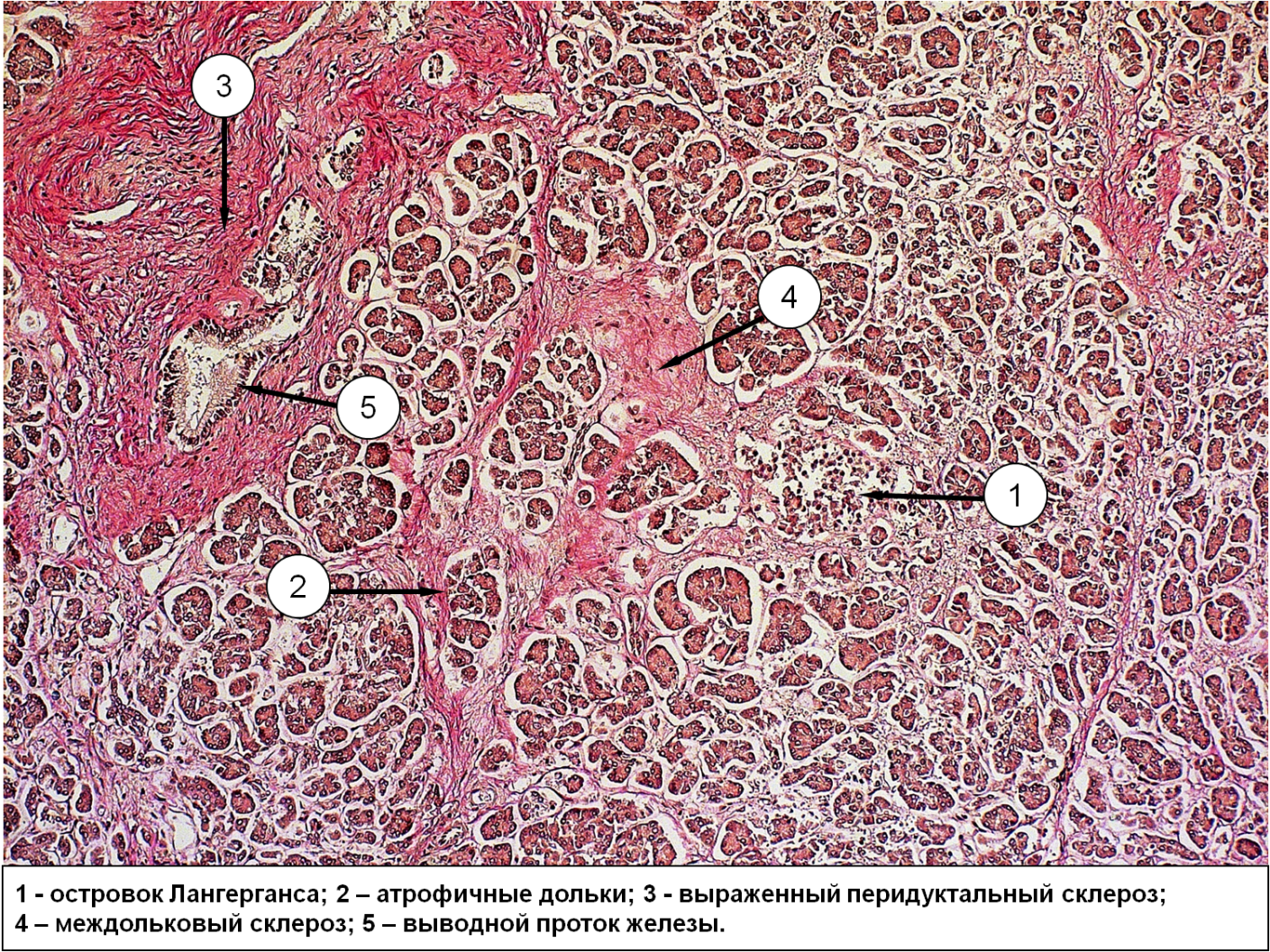 Цирроз печениВ микропрепарате представлена ткань печени с массивными разрастаниями соединительной ткани в портальных трактах с формированием септ и «ложных долек» (узловая регенерация гепатоцитов). Имеют место выраженная воспалительная клеточная инфильтрация портальных трактов и пролиферация желчных протоков 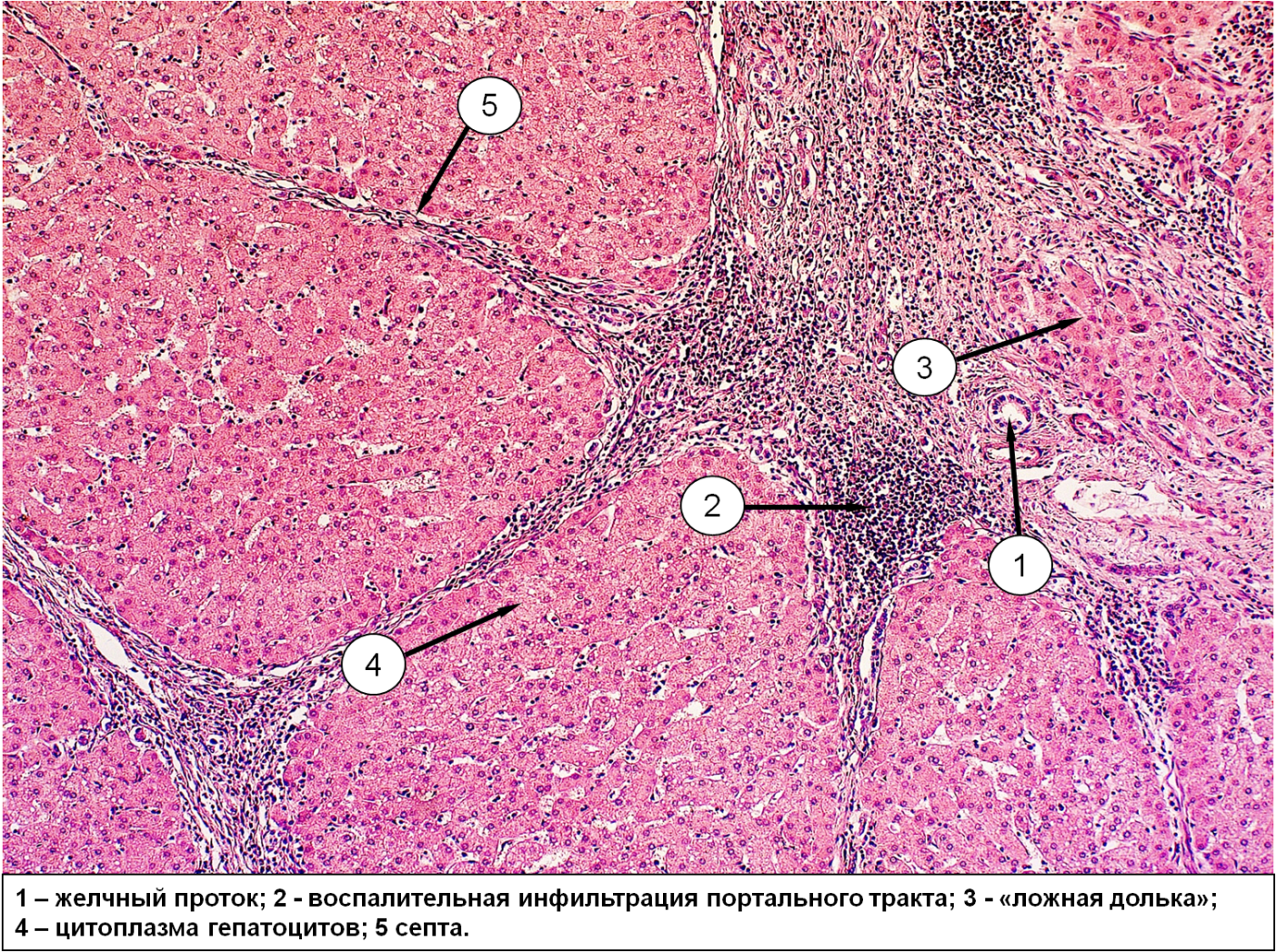 Тестовые задания:001.ХРОНИЧЕСКОЕ ЗАБОЛЕВАНИЕ, СОПРОВОЖДАЮЩЕЕСЯ НЕКРОЗОМ И ДИСТРОФИЕЙ ПЕЧЕНОЧНЫХ КЛЕТОК, РАСПРОСТРОНЕННЫМ ФИБРОЗОМ И УЗЛОВОЙ РЕГЕНЕРАЦИЕЙфиброз печенистеатоз печенигепатитцирроз печенимассивный некроз печениПравильный ответ: 4002.ФОРМИРУЕТСЯ ПОСЛЕ ВНЕДРЕНИЯ В ДОЛЬКИ ФИБРОЗНЫХ СЕПТ ИЗ ПОРТАЛЬНЫХ ТРАКТОВпортальный циррозсмешанный циррозаутоиммунный циррозпостнекротический циррозкрупноузловой циррозПравильный ответ: 1003.ПРИ ДЛИТЕЛЬНОМ ВНУТРИ- ИЛИ ВНЕПЕЧЕНОЧНОМ ХОЛЕСТАЗЕ ФОРМИРУЕТСЯкрупноузловой циррозсмешанный циррозаутоиммунный циррозпостнекротический циррозбилиарный циррозПравильный ответ: 5004.УВЕЛИЧЕНИЕ ПЕЧЕНИ И СЕЛЕЗЕНКИ, СОПРОВОЖДАЮЩИЕСЯ ЛЕЙКОПЕНИЕЙ, ТРОМБОЦИТОПЕНИЕЙ, АНЕМИЕЙпортальная гипертензиягепатолиенальный синдромгепаторенальный синдромпостнекротический синдромгепатоспленомегалияПравильный ответ: 2005.ВАРИАНТ ДЕСТРУКТИВНОГО ПАНКРЕАТИТАфибринозныйгеморрагическийкатаральныйсерозныйдифтеритическийПравильный ответ: 2006.ЗЛОКАЧЕСТВЕННАЯ ОПУХОЛЬ ИЗ ЭПИТЕЛИЯ ЖЕЛЧНЫХ ПРОТОКОВхолангиосаркомагепатомагепатоцеллюлярная карциномахолангиоцеллюлярный ракхолангомаПравильный ответ: 4007.ВОСПАЛЕНИЕ ЖЕЛЧНОГО ПУЗЫРЯ РАЗНОЙ ЭТИОЛОГИИгепатитхолангитхолестазхолелитиазхолециститПравильный ответ: 5008.ХАРАКТЕРИЗУЕТСЯ ОТЕКОМ, ПОЛНОКРОВИЕМ СТЕНКИ ЖЕЛЧНОГО ПУЗЫРЯ, ВОСПАЛИТЕЛЬНОЙ ИНФИЛЬТРАЦИЕЙ СЛИЗИСТОЙ ОБОЛОЧКИ ЛИМФОЦИТАМИ, ЛЕЙКОЦИТАМИострый катаральный холециститхронический атрофический холециститгнойный холециститгангренозный холециститфлегмонозный холециститПравильный ответ: 1009.ОТЛИЧАЕТСЯ ДИФФУЗНОЙ ВОСПАЛИТЕЛЬНОЙ ИНФИЛЬТРАЦИЕЙ ПОЛИМОРФОНОЯДЕРНЫМИ ЛЕЙКОЦИТАМИ ВСЕХ СЛОЕВ СТЕНКИ ЖЕЛЧНОГО ПУЗЫРЯострый катаральный холециститхронический атрофический холециститфлегмонозный холециститгангренозный холециститатрофический холециститПравильный ответ: 3010.СОПРОВОЖДАЕТСЯ ОБИЛЬНОЙ ВОСПАЛИТЕЛЬНОЙ ИНФИЛЬТРАЦИЕЙ И НЕКРОЗАМИ СТЕНКИ ЖЕЛЧНОГО ПУЗЫРЯострый катаральный холециститгнойный холециститхронический холецистит в фазе обострениягангренозный холециститфлегмонозный холециститПравильный ответ: 4011.ИНФИЛЬТРАЦИЯ МОНОНУКЛЕАРНЫМИ КЛЕТКАМИ, АТРОФИЯ ИЛИ ГИПЕРТРОФИЯ СЛИЗИСТОЙ ОБОЛОЧКИ, ПЕТРИФИКАЦИЯ, СКЛЕРОЗ СТЕНКИ ЖЕЛЧНОГО ПУЗЫРЯ ХАРАКТЕРИЗУЮТхронический холецистит вне обостренияострый катаральный холециститгнойный холециститфлегмонозный холециститхронический холецистит в фазе обостренияПравильный ответ: 1012.В ПАТОГЕНЕЗЕ ОСТРОГО ПАНКРЕАТИТА НАИБОЛЬШЕЕ ЗНАЧЕНИЕ ИМЕЕТишемия ацинарной ткани курениебилиопанкреатический рефлюкс липоматоз паренхимы вирусная инфекцияПравильный ответ: 3013.ОСНОВНЫЕ МОРФОЛОГИЧЕСКИЕ ИЗМЕНЕНИЯ ПРИ ОСТРОМ ГЕМОРРАГИЧЕСКОМ ПАНКРЕАТИТЕстеатонекрозы парапанкреатической клетчаткипропитанные кровью очаги некрозаочаги гнойного воспаления гиперплазия мелких протоковгеморрагическая инфильтрация участков склерозаПравильный ответ: 2014.ХАРАКТЕРНЫЕ МОРФОЛОГИЧЕСКИЕ ИЗМЕНЕНИЯ ПРИ ЦИРРОЗЕ ПЕЧЕНИгнойное воспаление портальных трактов эктазия желчных протоковгиалиново-капельная дистрофия гепатоцитов узлы-регенераты из гепатоцитовтельца Каунсильмена Правильный ответ: 4015.НАИБОЛЕЕ ЧАСТАЯ ПРИЧИНА СМЕРТИ БОЛЬНЫХ ЦИРРОЗОМ ПЕЧЕНИсердечная недостаточностьпищеводное кровотечениетромбоэмболия легочной артериикахексиягенерализованная инфекцияПравильный ответ: 2016. ПРОЯВЛЕНИЯ ПОРТАЛЬНОЙ ГИПЕРТЕНЗИИрасширение вен передней брюшной стенкигидротораксгидроперикардмускатная печеньцианотическая индурация селезенкиПравильный ответ: 1017.РАЗМЕРЫ УЗЛОВ-РЕГЕНЕРАТОВ ПРИ КРУПНОУЗЛОВОМ ЦИРРОЗЕ ПЕЧЕНИдо 3ммдо 5ммот 3мм до 5смот 3мм до 10ммот 3мм до 5ммПравильный ответ: 3018.ВОСПАЛИТЕЛЬНАЯ ИНФИЛЬТРАЦИЯ ВСЕХ СЛОЕВ СТЕНКИ ЖЕЛЧНОГО ПУЗЫРЯ ХАРАКТЕРНА ДЛЯгангренозного холециститафибринозного холециститафлегмонозного холециститакатарального холециститахронического холециститаПравильный ответ: 3019. МОРФОГЕНЕТИЧЕСКАЯ ФОРМА ЦИРРОЗА ПЕЧЕНИкриптогенный билиарный алкогольный вирусныйпортальный Правильный ответ: 5020. ФОРМА ЦИРРОЗА ПЕЧЕНИ С УЧЕТОМ ЕГО ЭТИОЛОГИИпортальныйбилиарныйсмешанныйпостнекротическиймелкоузловойПравильный ответ: 2021.КЛИНИКО-МОРФОЛОГИЧЕСКАЯ ФОРМА ОСТРОГО ПАНКРЕАТИТАинтерстициальныйиндуративныйгранулематозныйполикистозныйабсцедирующийтПравильный ответ: 1022.ОСНОВНЫЕ МОРФОЛОГИЧЕСКИЕ ПРОЯВЛЕНИЯ ХРОНИЧЕСКОГО ПАНКРЕАТИТАсеквестры липоматоз паренхимы склероз, атрофия;жировой панкреонекроз отек Правильный ответ: 3Ситуационные задачи:Задача № 1.Больной 60 лет, в течение 20 лет страдает хроническим алкоголизмом. При обследовании: на передней брюшной стенке видны расширенные вены, печень уменьшена в размерах, плотная, поверхность бугристая, пальпируется селезенка. Выполнена биопсия печени.Предполагаемый диагноз.Макроскопические изменения печени.Основные микроскопические изменения.Патологический процесс, который предшествовал данному заболеванию. Наиболее частые осложнения при данной патологии.Задача № 2.	Смерть больной наступила от острой постгеморрагической анемии, вызванной массивным кровотечением из нижней трети пищевода. На аутопсии: печень уменьшена, плотной консистенции, имеет мелкобугристую поверхность. На разрезе состоит из многочисленных округлых узлов диаметром до 3мм, желто-коричневого цвета, окруженных тонкими серыми прослойками.Диагноз.Причина пищеводного кровотечения.Другие возможные осложнения при этой патологии.Основные причины данного заболевания.Морфологическая форма заболевания у этой больной.Задача № 3.Больная 45 лет поступила в стационар с симптомами раздражения брюшины. При лапароскопическом исследовании в брюшной полости обнаружено большое количество геморрагически окрашенной жидкости и в печени субкапсулярно расположенное образование темно-вишневого цвета напряжённое с четкими границами.Предполагаемый диагноз.Какое осложнение развилось у данной пациентки?Опишите микроскопические изменения в печени.Факторы риска для развития данной патологии.Наиболее частый вид злокачественных опухолей, развивающихся в печени.Задача № 4.Мужчина 38 лет длительно злоупотреблял алкоголем. После очередного приема алкогольных напитков и жирной пищи появились опоясывающие боли в области живота, был госпитализирован. В процессе обследования в крови выявлено резкое увеличение содержание сывороточной амилазы. Через несколько часов появились симптомы раздражения брюшины с резким падением артериального давления, наступила смерть.Ваш диагноз.Клинико-морфологическая форма данного процесса.Перечислите варианты этой клинико-морфологической формы.Непосредственная причина смерти.Другие возможные осложнения данного заболевания.Задача № 5.Женщина 50 лет поступила в приемное отделение с жалобами на боль в правом боку, тошноту, рвоту. Живот мягкий, печень не увеличена, отмечается болезненность при пальпации в правом подреберье, положительный симптом Щёткина-Блюмберга. Была проведена холецистэктомия. Макроскопически желчный пузырь увеличен в размерах, серозная оболочка тусклая с рыхлым желто-серым налетом, очагами кровоизлияний. В полости определяются многочисленные конкременты, стенка утолщена, слизистая оболочка рыхлая грязно-серого цвета, с наличием кровоизлияний, изъязвлена.1. Диагноз.2. Микроскопическая характеристика патологического процесса.3. Осложнение, развившееся в данном случае.4. Другие возможные осложнения данной патологии.5. Морфологические формы данного заболевания.Эталоны ответов:Задача № 1.Алкогольный цирроз печени.Печень уменьшена, плотная, с мелкобугристой поверхностью. На разрезе состоит из мелких, менее 5мм в диаметре узелков (мелкоузловой цирроз).Фиброз вокруг центральных вен (центролобулярный) и отдельных гепатоцитов (перицеллюлярный); фиброз в виде прослоек соединительной ткани вокруг групп гепатоцитов; стеатоз, некроз, апоптоз гепатоцитов; тельца Маллори.Алкогольный гепатит.Кровотечение из варикозно расширенных вен пищевода, печеночная недостаточность.Задача № 2.Цирроз печени.Портальная гипертензия, варикозное расширение вен пищевода.Печёночно-клеточная недостаточность, эрозии и язвы желудка и двенадцатиперстной кишки, синдром недостаточности всасывания в кишечнике, спонтанный перитонит при асците, сепсис.Вирусный гепатит, алкогольная интоксикация, длительный внутри- или внепечёночный холестаз.Мелкоузловой цирроз.Задача № 3.1.Кавернозная гемангиома печени.2.Внутрибрюшное кровотечение.3.Опухоль, состоящая из различной величины и формы, расширенных и заполненных кровью сосудов. Стенки сосудистых полостей представлены соединительнотканными прослойками, выстланными прерывистым слоем эндотелиальных клеток.4.Длительный прием оральных контрацептивов.5.Гепатоцеллюлярная карцинома.Задача № 4.Острый панкреонекроз, спровоцированный приемом алкоголя и нарушением диеты.Деструктивный панкреатит (панкреанекроз).Геморрагический панкреатит; жировой панкреонекроз; гнойно-некротический панкреатит.Шок, вызванный интоксикацией и коллапсом.Острая почечная недостаточность; абсцесс, флегмона поджелудочной железы; асептический, ферментативный, затем бактериальный перитонит; острый панкреатогенный сахарный диабет; механическая желтуха; сепсис; свищи.Задача № 5.Острый флегмонозный холецистит.Диффузная воспалительная инфильтрация преимущественно полиморфноядерными лейкоцитами всех слоев стенки желчного пузыря. Слизистая оболочка с кровоизлияниями, изъязвлена.Перитонит.Пролежень в месте расположения камня, прободение (перфорация) стенки пузыря, приводящая к желчному перитониту; эмпиема пузыря, развивающаяся при закрытии камнем пузырного протока и скоплении гноя в полости органа; гнойный холангит и холангиолит, перихолецистит с образованием спаек; наружный или внутренний свищ; острый панкреатит.Катаральный; гнойный (флегмонозный); гангренозный холецистит.